Klasa VI 						czwartek, 21 maja 2020 r.Temat: Prostopadłościany i sześcianyZapisz poniższą notatkę (albo wydrukuj i wklej do zeszytu).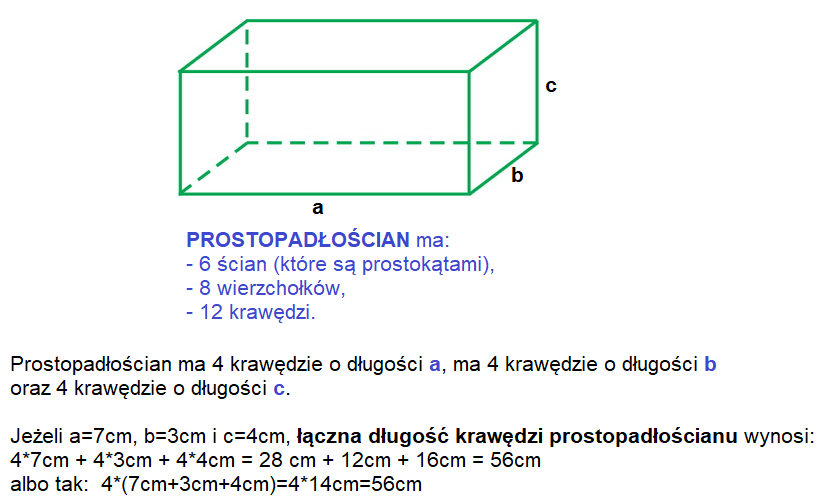 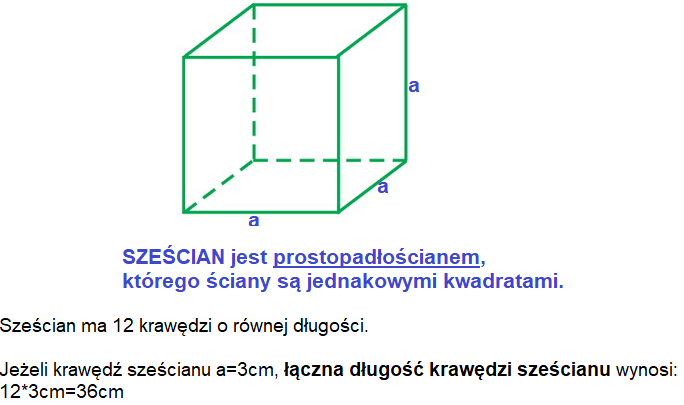 Proszę wykonywać rysunki w wymiarach rzeczywistych – w zeszycie 1 cm to długość 2 kratek.Przykład: Obliczanie pola powierzchni całkowitej sześcianu o krawędzi 2 cm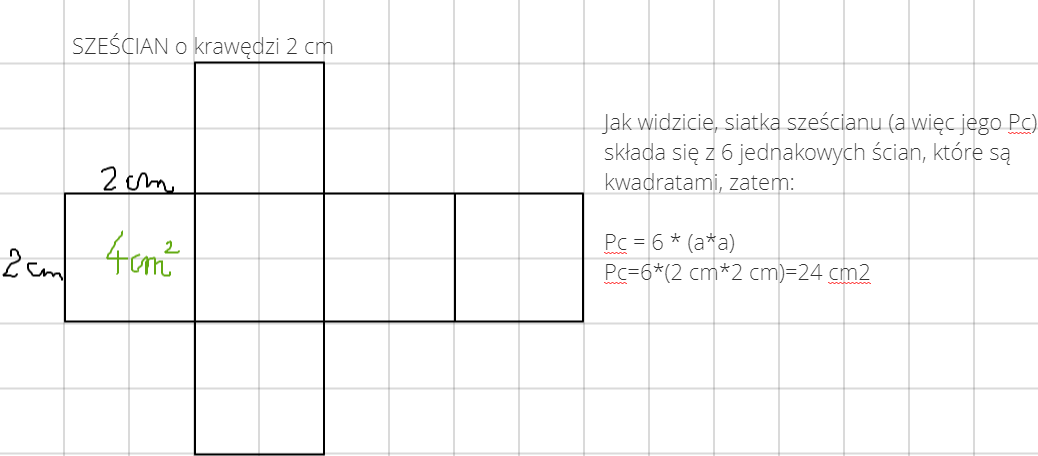 Przykład: Obliczanie pola powierzchni całkowitej prostopadłościanu o krawędziach 3 cm, 2 cm, 1 cm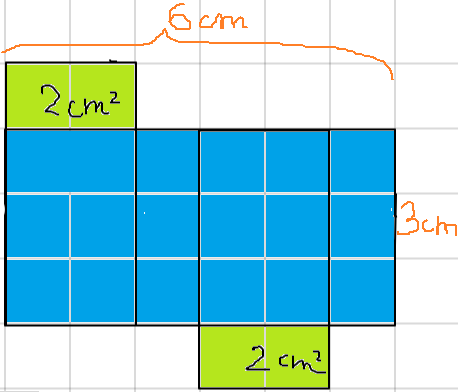 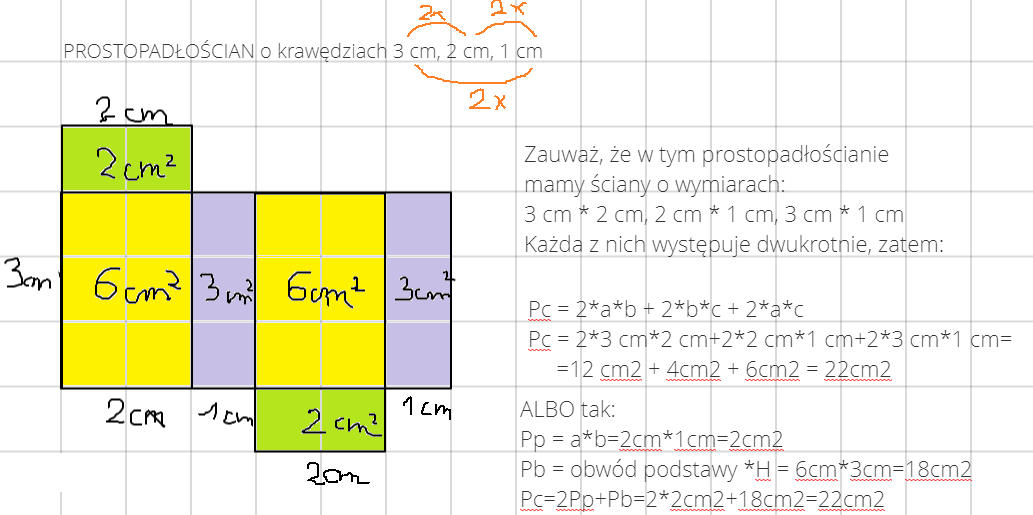 Wykonaj zadania:Dany jest SZEŚCIAN o krawędzi 5 cm. Oblicz pole powierzchni całkowitej sześcianu o krawędzi 5 cm. Oblicz łączną długość krawędzi tego sześcianu.Dany jest PROSTOPADŁOŚCIAN o krawędziach: 4 cm, 6 cm, 7 cm.Oblicz pole powierzchni całkowitej prostopadłościanu o krawędziach: 4 cm, 6 cm, 7 cm. Oblicz łączną długość krawędzi tego prostopadłościanu.ZadanieUzupełnij ołówkiem str. 105 zeszytu ćwiczeń, dopisz datę.Powodzenia! Klasa VI 						piątek, 22 maja 2020 r.Temat: Prostopadłościany i sześciany – zadania TYLKO ustnie wykonaj zadania 1, 2, 5, 7. Zadanie 8 dla chętnych (rysuj po kratkach, siatek jest 11).Wzorując się na przykładach z wczorajszej lekcji - wykonaj zadania 3, 9 oraz 10 zamieszczone na stronach 220-221 podręcznika.Wskazówka do z. 10:Wykonaj rysunek schematyczny, podpisz wymiary (rys. pomoże Ci wykonać zadanie). Koniecznie sprawdź udzielone odpowiedzi (odp. do zadań znajdują się z tyłu podręcznika).Powodzenia! 